 وزارة التربيةالتوجيه الفني العام للعلوماللجنة الفنية المشتركة للفصول الخاصةنقد منهج الصف -----------  للفصل الدراسي ------------:ملاحظة تضاف الأسطر في الجدول حسب الحاجةملاحظات أخرى يرجى من المعلم ذكرها: حول توزيع المنهج:................................................................................................................................................................................................................................................................................................................................................................................................................................................................................................................................................................................................................................................حول أسلوب وأدوات التقويم:................................................................................................................................................................................................................................................................................................................................................................................................................................................................................................................................................................................................................................................حول مرافق مقترحة لتدريس العلوم:................................................................................................................................................................................................................................................................................................................................................................................................................................................................................................................................................................................................................................................حول طرائق مقترحة مناسبة لتدريس هذه الفئة :................................................................................................................................................................................................................................................................................................................................................................................................................................................................................................................................................................................................................................................مع الشكر الجزيل لجهودكمالرقمالوحدةالفصلالدرسالصفحةالخطأ أو الملاحظةالتعديل المقترح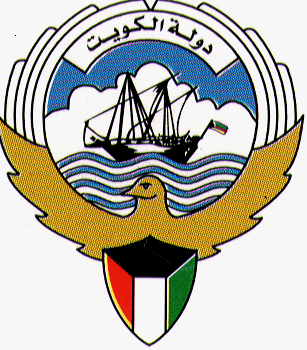 